The Selection tool (V) selects entire objects. ________The Group Selection tool selects objects and groups within groups. _______The Lasso tool (Q) selects points or path segments within objects.________The Direct Selection tool (A) selects points or path segments within objects. _______The Magic Wand tool (Y) selects objects with similar attributes._________The Artboard tool creates separate artboards for printing or export. _______     Adobe Illustrator Worksheet #1 Illustrator provides many tools for creating and manipulating your artwork. In this worksheet you must match the correct selection from the gallery below with the corresponding definition.     Adobe Illustrator Worksheet #1 Illustrator provides many tools for creating and manipulating your artwork. In this worksheet you must match the correct selection from the gallery below with the corresponding definition.     Adobe Illustrator Worksheet #1 Illustrator provides many tools for creating and manipulating your artwork. In this worksheet you must match the correct selection from the gallery below with the corresponding definition.202020202020sELECTION TOOL GALLERYsELECTION TOOL GALLERYsELECTION TOOL GALLERYsELECTION TOOL GALLERYA. B.C.D.E.F.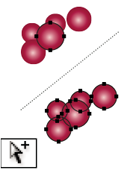 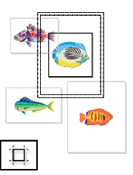 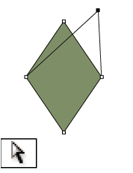 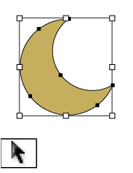 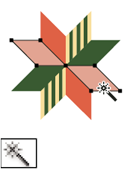 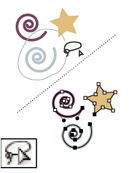 A. B.C.D.E.F.A. B.C.D.E.F.A. B.C.D.E.F.